§8-1405.  Replacement of lost, destroyed or wrongfully taken security certificate(1).   If an owner of a certificated security, whether in registered or bearer form, claims that the certificate has been lost, destroyed or wrongfully taken, the issuer shall issue a new certificate if the owner:(a).  So requests before the issuer has notice that the certificate has been acquired by a protected purchaser;  [PL 1997, c. 429, Pt. B, §2 (NEW).](b).  Files with the issuer a sufficient indemnity bond; and  [PL 1997, c. 429, Pt. B, §2 (NEW).](c).  Satisfies other reasonable requirements imposed by the issuer.  [PL 1997, c. 429, Pt. B, §2 (NEW).][PL 1997, c. 429, Pt. B, §2 (NEW).](2).   If, after the issue of a new security certificate, a protected purchaser of the original certificate presents it for registration of transfer, the issuer shall register the transfer unless an overissue would result. In that case, the issuer's liability is governed by Section 8‑1210.  In addition to any rights on the indemnity bond, an issuer may recover the new certificate from a person to whom it was issued or any person taking under that person, except a protected purchaser.[PL 1997, c. 429, Pt. B, §2 (NEW).]SECTION HISTORYPL 1997, c. 429, §B2 (NEW). The State of Maine claims a copyright in its codified statutes. If you intend to republish this material, we require that you include the following disclaimer in your publication:All copyrights and other rights to statutory text are reserved by the State of Maine. The text included in this publication reflects changes made through the First Regular and First Special Session of the 131st Maine Legislature and is current through November 1. 2023
                    . The text is subject to change without notice. It is a version that has not been officially certified by the Secretary of State. Refer to the Maine Revised Statutes Annotated and supplements for certified text.
                The Office of the Revisor of Statutes also requests that you send us one copy of any statutory publication you may produce. Our goal is not to restrict publishing activity, but to keep track of who is publishing what, to identify any needless duplication and to preserve the State's copyright rights.PLEASE NOTE: The Revisor's Office cannot perform research for or provide legal advice or interpretation of Maine law to the public. If you need legal assistance, please contact a qualified attorney.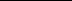 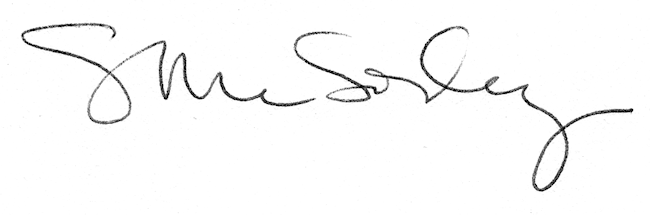 